STUDENT SERVICES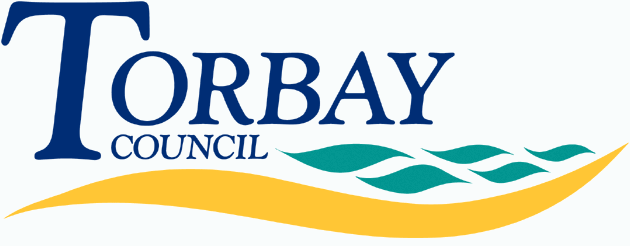 Children starting in reception at primary school in September 2019 (on time applications)Below are the admissions criteria (in descending order of priority) together with the number of places offered under each criterion:Last place offeredHomelands Primary SchoolAdmission number: 30Total number of preferences for places78First preferences considered34First preferences offered (percentage offered)29 (85%)Second preferences considered29Second preferences offered (percentage offered)0 (0%)Third preferences considered 15Third preferences offered (percentage offered1 (7%)CriterionNumber of places offeredChildren who have an Education, Health and Care Plan that names the school.0Looked after children or children who were previously looked after but immediately after being looked after became subject to an adoption, child arrangements or special guardianship order.  0Children who will have a sibling attending the school at the time of application.  17Other children for whom an application for the school has been received.13TOTAL30Children allocated to the closest school to the home address with a place available where the preferred school(s) cannot be offered.0TOTAL CHILDREN OFFERED A PLACE30CriterionDistance from school (if used as tie-break)Other children for whom an application for the school has been received.0.494 milesNumber of places still available on National Offer Day0